GREENWOOD PUBLIC SCHOOL, ADITYAPURAM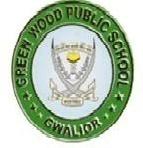 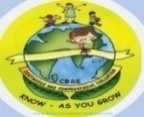 OUR MOTTO - DEVELOPMENT WITH DELIGHTSYLLABUS FOR THE THIRD EVALUATION 2017-18CLASS-IISUBJECTSBOOKSLESSONSSKILLSACTIVITY+USE OF ICTPARENTS INVOLVEMENTENGLISHNew PathwaysCh-8: The Three Sleepy men Ch-9: Two Little Kittens Ch-10: The Shell Self awareness read, Understand Extra Marks Give your child regular loud reading practice.Writing SkillsMy Country India , My GardenSick leave Application, Dialogue WritingExtra Marks Speaking SkillsStory- Elephant and FriendsExtra Marks 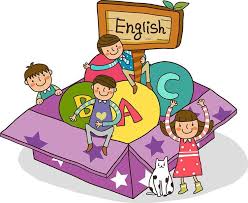 Grammar & CompositionDefinition of noun, pronoun, verb, adverb, adjective L-10Verbs +ingL-11Preposition (in ,on, under)L-12 Linking words (or, but , and)L-13SentencesL-4Articles (A, An, The)L-1Naming words  Clarity and Apply  Extra marksSentences, Punctuation Marks,  Short Forms,  Confusing wordsRhyming words, Synonyms Opposites Comprehension Composition Read Moral Based StoriesGroup RecitationLaughing Song , William BlakeRecite, AppreciateHINDIiBu dkS”kyvifBr x|ka”k ] vifBr i|ka”k mPpkj.k 'kfDrys[ku dkS”k yxk¡/kh th ¼fuca/k½] çkFkZuk i=vfHkO;fDr dk LrjekSf[kd {kerkdfork & lh[kksLej.k 'kfDr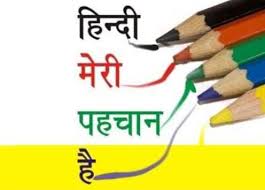 xqyeksgjikB&13: pksj idMk x;kikB&14: lh[kksikB&15: LoPNrkikB&16: आइजक न्यूटनikB&17:  अकबर बीरबलckSf)d fodkl {kerkvfHku; ds lkFk dfork ;kn djok,¡izfrfnu lqys[k dk vH;kl djok,¡O;kdj.klaKk] loZuke] fØ;k] lekukFkhZ 'kCn] fyax cnyksA foykse 'kCn] opu cnyks] fo’ks"k.k dh ifjHkk"kk]fo'ks"k.k ] fxurh ¼1&50½ A O;kdjf.kd Kku + Hkkf"kd KkuJo.k dkS”kyd`".k&lqnkek ] f'k{kkizn dgkuh lqukdj muls iz”u iwNuk Lej.k 'kfDrMATHEMATICS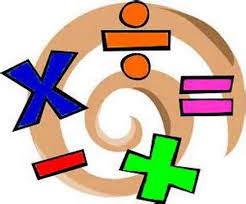 Smart MathsCh-3: Addition (3-digit Numbers)Ch-11: Measuring length Ch-12: Measuring weight Ch-13: Measuring capacity Ch-14: Money Ch-15: MultiplicationCh-16: Division Identify, Build, Logical Thinking, Decision MakingICT- ExtramarksVideos on Money & Multiplication Help your child to identify the difference between weight, capacity and length.   Help your child in buying the items and calculate the amount to be paid. E.V.S. 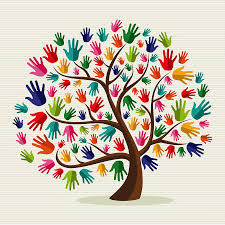 Discovering E.V.S.Ch-13: Natural & Man made thingsCh-14: Weather & SeasonCh-15: TimeCh-16: How we Travel Ch-17:Keeping in touch Ch-18: Our Country – G.DCh-19: Celebrating Together (G.D)Ch-6: Plants Around UsAwareness, Critical Thinking,Interpretation Extra MarksVideos on the related topicsTake your child to any historical monument and give him/her information about it.Discuss with your child about the various modes of transportation  COMPUTER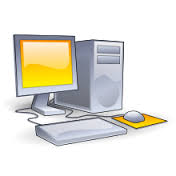 Active ComputerCh-2: Parts of the ComputerCh-5: Typing on the ComputersCh-6: More on paint Practical based on given topics ART & CRAFTMaking a paper bag / OrigamiP.E.Athletic EventsG.K.KnowledgeGeneral Intelligence and Reasoning , Sports Arts and Entertainment VALUE EDUCATION &LIFE SKILLSUp and AwareL-9:Vegetables PatchL-10: Together we can L-11: Diamond RingL-12: The Young BoyCreative Thinking, Problem Solving Talk with your child on the importance of cleanliness. 